ВОСПИТАНИЕ И ОБУЧЕНИЕ ДЕТЕЙ С НАРУШЕНИЯМИ РАЗВИТИЯ. –  2017. – № 8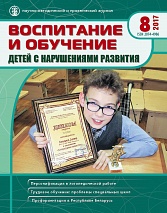 Персонификация в логопедической работе Трудовое обучение: проблемы специальных школ Профориентация в Республике БеларусьСтаробина Е.М. Профотбор в ходе профориентации инвалидов в системе социальной защиты.Статья посвящена моделям профотбора в процессе осуществления профориентации на базе профессиональных образовательных учреждений социальной защиты Санкт-Петербурга.Белявский Б.В. Вопросы трудового обучения и профессиональной ориентации обучающихся с интеллектуальными нарушениями в условиях специальной образовательной организации.В статье профориентация рассматривается автором как важнейшая категория успешной социализации детей с интеллектуальными нарушениями. Показана ее неразрывная связь с трудовым обучением и воспитанием. Анализируется проект учебного плана ФГОС для обучающихся с умственной отсталостью (интеллектуальными нарушениями) и предлагается опыт экспериментальных образовательных организаций.Соколова Т.В. Персонификация в логопедической работе с детьми с общим недоразвитием речи.Понятие «персонификация» является достаточно упроченным в общей педагогике. В то же время в отраслях специальной педагогики, и в логопедии, в частности, назрела острая потребность в персонификации коррекционно-развивающего воздействия при системных нарушениях речи. Представлено обоснование персонификации логопедической работы с детьми, имеющими общее недоразвитие речи. Обозначены соответствующие научные позиции авторов относительно персонификации в области дифференциальной диагностики, коррекционно-развивающего воздействия, профилактике системных последствий недоразвития речи у детей. Определены направления дальнейшего развития обозначенной проблемы персонификации логопедической работы.Морозов С.А. О развитии в России образования обучающихся с расстройствами аутистического спектра (часть 2).Рассматриваются проблемы подготовки кадров и работы с родителями детей с расстройствами аутистического спектра. Обсуждаются возможные пути решения поднятых проблем.Шинкаренко В.А. Трудовое обучение, воспитание и профессиональная ориентации учащихся с интеллектуальной недостаточностью в Республике Беларусь: современные тенденции и перспективы развития.В статье рассматриваются трансформационные процессы в системе трудового обучения, воспитания и профессиональной ориентации учащихся с интеллектуальной недостаточностью в Республике Беларусь. Акцентируются вопросы ее развития с учетом условий интегрированного обучения и воспитания, инклюзивного образования.Антипина Т.Г. Ландшафтное и интерьерное озеленение образовательной организации как один из факторов успешной социализации обучающихся с ОВЗ.Статья посвящена вопросам приобщения обучающихся с ОВЗ к ландшафтному и интерьерному озеленению школы, расширения возможностей их личностного развития и проблемы выбора будущей профессии. Показан опыт организации работы по созданию экологической предметно-пространственной.Щербакова Т.В. Наследники Данилы-мастера. В статье раскрываются аспекты организации одного из направлений дополнительного образования: обработка камня, традиционного для образовательных организаций Уральского региона, о возможном профессиональном выборе этого направления деятельности для выпускников с нарушениями слуха.Барабаш О.А. Использование физических упражнений и подвижных игр в различных формах летнего отдыха и оздоровления воспитанников коррекционных учреждений Приморского края.Представлены данные об организации летнего отдыха и оздоровления воспитанников коррекционных учреждений Приморского края в 2017 г. Описаны подвижные игры и упражнения, приведен конспект занятия для детей с легкой умственной отсталостью, имеющих нарушения осанки и сколиотическую болезнь.Черкасов А.В. Концепция экологического парка с функцией семейной коррекционной релаксации.Предлагается концепция создания уникального Подмосковного парка-сказки и его функционировании с точки зрения ландшафно-паркового дизайна, воспитания и оздоровления детей с ОВЗ и их родителей.Лусс Т.В. Экопарк как коррекционно-педагогическая рекреационная территория.В статье анализируется воспитательное воздействие естественной природы и специально созданного ландшафтного сказочного парка в г. Домодедово (Московская область) как фактор улучшения психоэмоционального состояния детей с ОВЗ и взрослых.